Quelles sont les informations inscrites sur mon titre ? Comment dois-je les lire ?Les informations inscrites sur le titre "nouveau format" sont les suivantes :RECTO : 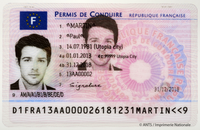 1. Nom
2. Prénom
3. Date et lieu de naissance
4a. Date de délivrance du titre et 4b. Lieu de délivrance du titre
4c. Date de fin de validité du titre
5. Numéro du titre
7. Signature de l'usager
9. Catégories détenues par l'usagerLe recto présente également la photo de l'usager.
Le champ 8 correspond à l’adresse de l’usager. Ce champ, optionnel dans la réglementation, est absent du permis de conduire français.VERSO :9. Liste des catégories
10. Date de passage d'examen ou d'obtention par équivalence de la catégorie
11. Date de fin de validité éventuelle de chaque catégorie 
12. Restrictions éventuellesLe verso des titres produits entre septembre 2013 et juillet 2015 comporte une puce, reprenant les informations indiquées sur le titre.
Votre numéro de dossier apparaît au verso de votre titre, au-dessus de la puce, sur deux lignes.Mars 2020